Задания для дистанционной работы с 6 по 25 мая 2020г.5б класс№П/пПредмет  Тема урока Тренировочные заданияКонтрольные задания на проверку учителюФ.И.О. учителя, телефон, эл.почта, вайберФ.И.О. учителя, телефон, эл.почта, вайберСреда, 06.05.2020г.Среда, 06.05.2020г.Среда, 06.05.2020г.Среда, 06.05.2020г.Среда, 06.05.2020г.Среда, 06.05.2020г.Среда, 06.05.2020г.1Биология Основные этапы развития растительного мира§ 24 Вопросы 1-2 перед § с.132, устноВопросы 1-7 после § с.140, устноВопросы 2,4,5,7 на с 140, письменно в тетрадиhttps://onlinetestpad.com/ru/testresult/23349-prirodovedenie-5-klass-rasteniya-priznaki-raznoobrazie-stroenie?res=hjwgclilg7g4aРоманюк Ирина Дмитриевна,89041366223,idromaniuk@mail.ruРоманюк Ирина Дмитриевна,89041366223,idromaniuk@mail.ru2География Главные формы рельефа суши. Стр.109-114. Пар.29Прочитать параграф. Ответить на вопросы в конце параграфа, записать в тетрадь определенияСтр.111. рис.91 в тетрадь Шестакова Е.В. 89041363726shestakova elena 59@mail.ruШестакова Е.В. 89041363726shestakova elena 59@mail.ru3Английский языкОбучение чтениюУчебник, 1 часть, стр 90, чтение текстаУчебник, 1 часть, стр 91, упр 2, ответить на вопросыПожитная О.В. 89041214840, Dolgova84@yandex.ruПожитная О.В. 89041214840, Dolgova84@yandex.ru4Математика Решение задач: «Проценты. Нахождение процентов от числа»№1071, 1073,10771.Тракторист должен вспахать поле площадью 25 га. В первый день он вспахал 32% поля. Сколько гектаров осталось вспахать?2. Сумма трех чисел равна 520. Первое число составляет 24% всей суммы, второе число составляет 20% всей суммы. Найдите третье число.Шпатова А.С. 89643588158, shurlik.78@yandex.ruШпатова А.С. 89643588158, shurlik.78@yandex.ru5МатематикаПроценты. Нахождение процентов от числа. Самостоятельная работа1.Запишите десятичные дроби в виде процентов:а) 0,02; б) 2,7; в) 0,078; г) 54,9.2.Запишите проценты в виде десятичных дробей:а) 37%; б) 9%; в) 301%; г) 4,26%.3.Найдите:а) 12% от 300; б) 15% от 6.4.В автобусе дети составляют 30 % всех пассажиров. Сколько детей в автобусе, если в нем 60 пассажиров?1086,1089Шпатова А.С. 89643588158, shurlik.78@yandex.ruШпатова А.С. 89643588158, shurlik.78@yandex.ru6Русский языкОпределениеПараграф 68Упражнение 674.Упражнение 675Казакова Дарья Олеговна89500648737Казакова Дарья Олеговна89500648737Четверг, 07.05.2020г.Четверг, 07.05.2020г.Четверг, 07.05.2020г.Четверг, 07.05.2020г.Четверг, 07.05.2020г.Четверг, 07.05.2020г.Четверг, 07.05.2020г.1Русский языкДополнениеПараграф 69Повторить правило стр 127Упражнение 680Казакова Дарья Олеговна89500648737Казакова Дарья Олеговна895006487372Английский языкВыполнение тренировочных упражнений на подстановкуУчебник, 1 часть, стр 94, упр 1АУчебник, 1 часть, стр 95, упр 1BПожитная О.В. 89041214840, Dolgova84@yandex.ruПожитная О.В. 89041214840, Dolgova84@yandex.ru3История Расцвет Римской империи во IIвПрочитать  пар.57 с.275-279Письменные ответы на вопросы с. 279Половникова Вера ГеннадьевнаТел.89086636454Половникова Вера ГеннадьевнаТел.890866364544Литература Х. К. Андерсен «Биографическая справка»Прочитать стр 215-218Сделать доклад по биографии Х. К. АндерсенаКазакова Дарья Олеговна89500648737Казакова Дарья Олеговна895006487375МатематикаНахождение числа по его процентам№1093,1095,10991.Шура прочитала 84 страницы детектива, что составило 28% всех страниц. Сколько страниц в детективе?2. Степа съел 6 конфет, что составило 20% всех конфет, подаренных бабушкой. Сколько конфет было в подарке?Шпатова А.С. 89643588158, shurlik.78@yandex.ruШпатова А.С. 89643588158, shurlik.78@yandex.ruПятница, 08.05.2020гПятница, 08.05.2020гПятница, 08.05.2020гПятница, 08.05.2020гПятница, 08.05.2020гПятница, 08.05.2020гПятница, 08.05.2020г1Технология Лоскутное шитье. Технология изготовления лоскутного изделия& 28-29Ответить на вопросыВыполнить практическую работуАрефьева Татьяна Владимировнат. 89501464563е-mail: atv-1978@yandex.ruАрефьева Татьяна Владимировнат. 89501464563е-mail: atv-1978@yandex.ru2Технология Эстетика и экология жилища& 33Выполнить практическую работу №30Ответить на вопросыСтр.173Шолохов АнатолийАлександровичт. 89526127742е-mail:sholohov.anatoly@yandex.ruШолохов АнатолийАлександровичт. 89526127742е-mail:sholohov.anatoly@yandex.ru3Музыка Исследовательский проектПроработать темы проектов:1 «Всю жизнь мою несу Родину в душе»2 «О подвигах , о доблести, о славе»3 «Музыкальный театр: содружество4 «Музыка и литература в залах картинной галереи»Подготовить проект на любую выбранную темуРыженкова С.В. ssemen.76@mail.ru89500976676Рыженкова С.В. ssemen.76@mail.ru895009766764Физкультура ОФПМальчики: пресс – 2 подхода по 25 раз, скакалка – 100 раз.Девочки: пресс – 2 подхода по 20 раз, скакалка – 80 раз.Запись в тетрадь по самоконтролюБондарь С.В.89041335748Бондарь С.В.890413357485Обществознание Мы-многонациональныйнародПрочитать пар.14 с.112с.117 ответы на вопросы «проверим себя»Половникова Вера ГеннадьевнаТел.89086636454Половникова Вера ГеннадьевнаТел.890866364546Английский языкРабота с текстомУчебник, 1 часть, стр 95-96, упр 2АУчебник, 1 часть, стр 95-96, упр 2А, выполнить послетекстовые заданияПожитная О.В. 89041214840, Dolgova84@yandex.ruПожитная О.В. 89041214840, Dolgova84@yandex.ruВторник, 12.05.2020г.Вторник, 12.05.2020г.Вторник, 12.05.2020г.Вторник, 12.05.2020г.Вторник, 12.05.2020г.Вторник, 12.05.2020г.Вторник, 12.05.2020г.1Русский языкДополнениеПараграф 69Упражнение 681Упражнение 678Казакова Дарья Олеговна89500648737Казакова Дарья Олеговна895006487372История «Вечный город» во времена империи и его жителиПрочитать  пар.58 с.279-284Письменные ответы на вопросы с. 285Половникова Вера ГеннадьевнаТел.89086636454Половникова Вера ГеннадьевнаТел.890866364543Литература Х. К. Андерсен «Биографическая справка»Прочитать стр 215-218Сделать доклад по биографии Х. К. Андерсена4Математика Решение упражнений по теме «Нахождение числа по его процентам»№1104,1106,1108№1110,1094Шпатова А.С. 89643588158, shurlik.78@yandex.ruШпатова А.С. 89643588158, shurlik.78@yandex.ru5Физкультура ОФПМальчики: пресс – 2 подхода по 25 раз, скакалка – 100 раз, строевые упражнения на месте.Девочки: пресс – 2 подхода по 15 раз, скакалка – 80 раз, строевые упражнения на местеЗапись в тетрадь по самоконтролюБондарь С.В.89041335748Бондарь С.В.89041335748Среда 13.05.2020г.Среда 13.05.2020г.Среда 13.05.2020г.Среда 13.05.2020г.Среда 13.05.2020г.Среда 13.05.2020г.Среда 13.05.2020г.1Биология Контрольная работа №4: Разнообразие растенийhttps://obrazovaka.ru/test/5-klass-rasteniya-po-biologii.html - выслать на фото результаты с приложенной к экрану фамилией ученикаУ кого нет компьютера: с 140-143 (Краткое содержание главы)Ответить в тетради на вопросы: Что такое «ботаника»?Какие организмы относятся к Царству Растения?Какие организмы относятся к низшим растениям, а какие к высшим?Из каких двух организмов  состоят лишайники?Что такое симбиоз, и у каких организмов он встречается?Назовите голосеменные растения?Где у хвойных растений созревают семена?Чем покрытосеменные растения отличаются от голосеменных?Перечислите все части покрытосеменного растения, начиная с корня.Расположите растения в порядке их появления в природе:ВодорослиРиниофиты …………ПокрытосеменныеПовторить: §17-24с.140-142 Краткое содержание главыРоманюк Ирина Дмитриевна,89041366223,idromaniuk@mail.ruРоманюк Ирина Дмитриевна,89041366223,idromaniuk@mail.ru2География Человек и земная кора. Стр. 119-124. Пар.31Прочитать параграф. Записать в тетрадь определенияОтветить на вопросы в конце параграфа. Устно.Готовимся к контрольной работеШестакова Е.В. 89041363726shestakova elena 59@mail.ruШестакова Е.В. 89041363726shestakova elena 59@mail.ru3Английский языкОбразование прошедшего времениУчебник, 1 часть, стр 97, знакомство с правиломУчить неправильные глаголы в таблицеПожитная О.В. 89041214840, Dolgova84@yandex.ruПожитная О.В. 89041214840, Dolgova84@yandex.ru4Математика Нахождение числа по его процентам. Самостоятельная работа1.Какое число больше: первое, 24% которого составляют 72, или второе, 12% которого составляют 60?2.В классе отсутствовало 4 человека, что составило % всех учащихся класса. Сколько учащихся присутствовало в классе?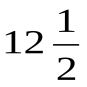 3. В классе 35 учащихся, причём 80% из них занимаются в фото кружке. Сколько учащихся не участвуют в занятиях фото кружка?Найдите:1) 8% от числа 40;2) 42% от числа 75;3) число, если 16% его равны 80;4) число, если 136% этого числа равны 27,2.Шпатова А.С. 89643588158, shurlik.78@yandex.ruШпатова А.С. 89643588158, shurlik.78@yandex.ru5Математика Повторение по теме «Среднее арифметическое. Проценты»Ответить на вопросы устно, примеры записать в тетрадь:1. Что такое процент?2. Как записать проценты в виде десятичной дроби? Приведите примеры.3. Как записать число в виде процентов? Приведите примеры.4. Как найти 1 % от числа?Найдите число, если:  1) 10 % числа равно 13; 2) 45 % числа равен 270; 3) 24 % числа равно 18; 4) 15 % числа равен 150; 5) 150 % числа равен 60; 6) 180 % числа равна 27.Найдите среднее арифметическое чисел 34,6; 52,4; 41,8; 16.В магазин привезли 960 кг овощей. Морковь составляла 24% всех заведенных овощей. Сколько моркови завезли в магазин?Шпатова А.С. 89643588158, shurlik.78@yandex.ruШпатова А.С. 89643588158, shurlik.78@yandex.ru6Русский языкОбстоятельствоПараграф 70Упражнение 686Упражнение 685Казакова Дарья Олеговна89500648737Казакова Дарья Олеговна89500648737Четверг, 14.05.2020г.Четверг, 14.05.2020г.Четверг, 14.05.2020г.Четверг, 14.05.2020г.Четверг, 14.05.2020г.Четверг, 14.05.2020г.Четверг, 14.05.2020г.1Русский языкОднородные члены предложенияПараграф 71Прочитать правило в зелёной рамочке стр 133.Упражнение 693Упражнение 695Казакова Дарья Олеговна89500648737Казакова Дарья Олеговна895006487372Английский языкВыполнение тренировочных упражненийУчебник, 1 часть, стр 97, упр 4, читать предложенияУчебник, 1 часть, стр 97, упр 5Пожитная О.В. 89041214840, Dolgova84@yandex.ruПожитная О.В. 89041214840, Dolgova84@yandex.ru3ИсторияРимская империя при КонстантинеПрочитать пар. 59 с.285-289Письменные ответы на вопросы  с.289Половникова Вера ГеннадьевнаТел.89086636454Половникова Вера ГеннадьевнаТел.890866364544Литература Х. К. Андерсен «Снежная королева»Ответить устно на вопросы стр 248 с 1-5Упражнение 702Казакова Дарья Олеговна89500648737Казакова Дарья Олеговна895006487375МатематикаОбобщение по теме «Среднее арифметическое. Проценты»Собственная скорость теплохода составляет 21,6 км/час. Найдите скорость теплохода по течению и против течения реки, если скорость течения реки составляет 15 % собственной скорости теплохода?За первый день турист проехал расстояние 35 км, что составляет 70% всего пути, который ему надо преодолеть. Найдите длину пути, который надо преодолеть туристу. Расстояние между городами равно 300 км. Автомобиль проехал ее в одном направлении со скоростью 75 км/ч, а в обратном — со скоростью 50 км/час. Найдите среднюю скорость движения автомобиля.1.Катер плыл 2,5 час. со скоростью 34 км/час. и 1,5 часа. со скоростью 30 км/час. Найдите среднюю скорость катера на всем пути.2.За три дня машинистка напечатала 60 листов. За первый день было выполнено 35% всей работы, что составляет 70% работы, выполненной за второй день. Сколько листов было напечатано за третий день?Шпатова А.С. 89643588158, shurlik.78@yandex.ruШпатова А.С. 89643588158, shurlik.78@yandex.ruПятница, 15.05.2020г.Пятница, 15.05.2020г.Пятница, 15.05.2020г.Пятница, 15.05.2020г.Пятница, 15.05.2020г.Пятница, 15.05.2020г.Пятница, 15.05.2020г.1ТехнологиядевочкиТворческий проект «Лоскутное изделие для кухни-столовой»стр. 178-180стр. 180-182Работа над проектомАрефьева Татьяна Владимировнат. 89501464563е-mail: atv-1978@yandex.ruАрефьева Татьяна Владимировнат. 89501464563е-mail: atv-1978@yandex.ru2Технологиямальчики Технология ухода за жилым помещением, одеждой и обувью.&34Выполнить практическую работу №31Ответить на вопросы Стр.179Шолохов АнатолийАлександровичт. 89526127742е-mail:sholohov.anatoly@yandex.ruШолохов АнатолийАлександровичт. 89526127742е-mail:sholohov.anatoly@yandex.ru3Музыка С веком наравне. Мир композитора. В.А.Моцарт, И.С.Бах, Л.В.Бетховен, Н.Паганини, Э.Григ.Познакомится с  жизнью и творчеством композиторов.Прослушать любые  произведения композиторов. Записать свои впечатления в музыкальный дневник. И подготовить доклад по творчеству  композитора.(на выбор)Рыженкова С.В. ssemen.76@mail.ru89500976676Рыженкова С.В. ssemen.76@mail.ru895009766764Физкультура ОФПМальчики: отжимания – 30 раз, скакалка – 110 раз, пресс – 25 раз.Девочки: упражнения на гибкость, скакалка – 90 раз.Строевые упражнения.Записать видеоролик занятия, запись в тетрадь по самоконтролюБондарь С.В.89041335748Бондарь С.В.890413357485Обществознание  Что такое национальность ?Прочитать с.117Подготовь рассказ о любой национальной культуре; найди иллюстрации национальной живописи, архитектуры, скульптуры и т.п.Половникова Вера ГеннадьевнаТел.89086636454Половникова Вера ГеннадьевнаТел.890866364546Английский языкИспользование ing с глаголамиУчебник, 1 часть, стр 98, знакомство с правиломВыучить правилоПожитная О.В. 89041214840, Dolgova84@yandex.ruПожитная О.В. 89041214840, Dolgova84@yandex.ruПонедельник, 18.05.2020г.Понедельник, 18.05.2020г.Понедельник, 18.05.2020г.Понедельник, 18.05.2020г.Понедельник, 18.05.2020г.Понедельник, 18.05.2020г.Понедельник, 18.05.2020г.1ИЗОТы сам мастер ДПИ. МонотипияПознакомиться с техникой рисования монотипия.  Нарисовать любой рисунок в этой техникеПрасолец Л.Ю.Prasolets@mail.ru89500511145Прасолец Л.Ю.Prasolets@mail.ru895005111452Русский языкЗнаки препинания в предложениях с однородными членамиПараграф 72Упражнение 701, прочитать правило в красной рамочке стр 137Упражнение 702Казакова Дарья Олеговна89500648737Казакова Дарья Олеговна895006487373ОДНКНРДуховные ценности человекаНайти и объяснить, что такое духовные ценности.Привести примеры благотворительности из российской истории.Подготовить сообщение об одном из меценатов РоссииПоловникова Вера ГеннадьевнаТел.89086636454Половникова Вера ГеннадьевнаТел.890866364544Литература Марк Твен : «Страницы биографии»Прочитать статью стр 251-252Пересказ стр 252 -268Казакова Дарья Олеговна89500648737Казакова Дарья Олеговна895006487375Математика Контрольная работа № 9 по теме «Среднее арифметическое. Проценты»1.Найдите среднее арифметическое чисел: 32,6; 38,5; 34; 35,3.2.Площадь поля равна 300 га. Рожью засеяли 18 % поля. Сколько гектаров поля засеяли рожью?3.Петя купил книгу за 90 р., что составляет 30 % всех денег, которые у него были. Сколько денег было у Пети?4.Лодка плыла 2 ч со скоростью 12,3 км/ч и 4 ч со скоростью 13,2 км/ч. Найдите среднюю скорость лодки на всём пути.5.Турист прошёл за три дня 48 км. В первый день он прошёл 35 % всего маршрута. Путь пройденный в первый день, составляет 80 % расстояния , пройденного во второй день. Сколько километров прошёл турист в третий день?6.В первый день Петя прочитал 40 % всей книги, во второй – 60 % остального, а в третий - оставшиеся 144 страницы. Сколько всего страниц в книге?Шпатова А.С. 89643588158, shurlik.78@yandex.ruШпатова А.С. 89643588158, shurlik.78@yandex.ru6Физкультура ОФПМальчики: подтягивание – 3 подхода по 30 раз.Девочки: отжимания – 2 подхода по 25 раз.Запись в тетрадь по самоконтролюБондарь С.В.89041335748Бондарь С.В.89041335748Вторник, 19.05.2020гВторник, 19.05.2020гВторник, 19.05.2020гВторник, 19.05.2020гВторник, 19.05.2020гВторник, 19.05.2020гВторник, 19.05.2020г1Русский язык ОбращениеПараграф 73Повторить правило на стр 145Упражнение 722Казакова Дарья Олеговна89500648737Казакова Дарья Олеговна895006487372История Взятие Рима варварами  Прочитать пар.60 с289-293Письменные ответы на вопросы с.283Половникова Вера ГеннадьевнаТел.89086636454Половникова Вера ГеннадьевнаТел.890866364543Литература Марк Твен «Приключения Тома Сойера»Ответить на вопрос 4 стр 268.Написать характеристику Тома и Гека.(черты характера, внешность и т.д.)Казакова Дарья Олеговна89500648737Казакова Дарья Олеговна895006487374Математика Повторение по теме «Умножение и деление натуральных чисел»1. Приведите пример уравнения, в котором неизвестным является:                                                                                      1) слагаемое; 2) уменьшающееся; 3) вычитаемое.2. Как найти неизвестный слагаемое? Решите уравнение            х + 35 = 76.3. Как найти неизвестное уменьшаемое? Решите уравнение x - 45 = 17.4. Как найти неизвестное вычитаемое? Решите уравнение 32 - х = 19.5. Расскажите о порядке действий в выражении, в котором есть скобки. Вычислите:1) 251 - (167 + 39); 2) (474 - 38) + 215.1. Какое из приведенных произведений равна 0,005?А) 1,25 ∙ 0,4; Б) 0,125 ∙ 0,04;В) 0,125 ∙ 0,4; Г) 12,5 ∙ 0,04.2.Какое из приведенных чисел равно произведению 7,009 ∙ 0,07?А) 0,49063; Б) 0,4963; В) 4,9063; Г) 0,04963.3. Какое из приведенных произведений наибольшее?А) 0,6 ∙ 7,9; Б) 0,25 ∙ 19; В) 28 ∙ 0,17; Г) 1,1 ∙ 4,3.Шпатова А.С. 89643588158, shurlik.78@yandex.ruШпатова А.С. 89643588158, shurlik.78@yandex.ru5ФизкультураОФПОтжимания - зачётЗаписать видеоролик занятия, запись в тетрадь по самоконтролюБондарь С.В.89041335748Бондарь С.В.89041335748Среда, 20.05.2020г.Среда, 20.05.2020г.Среда, 20.05.2020г.Среда, 20.05.2020г.Среда, 20.05.2020г.Среда, 20.05.2020г.Среда, 20.05.2020г.1Биология Проект№3: Роль растений в природе и жизни человека.§18 с.99-100. Значение водорослей.§19 с.105 Значение лишайников§20 с.111. Значение мхов.§21 с.117. Значения плаунов, хвощей, папоротников.§ 22.с.124-125. Значение голосеменных.§ 23. с.129-130. Значение покрытосеменныхОпираясь на данные параграфов составить в тетради таблицу:Роль растений в природе и жизни человека.Фото таблицы отправить учителюОпираясь на данные параграфов составить в тетради таблицу:Роль растений в природе и жизни человека.Фото таблицы отправить учителюРоманюк Ирина Дмитриевна,89041366223,idromaniuk@mail.ruРоманюк Ирина Дмитриевна,89041366223,idromaniuk@mail.ru2География Итоговые вопросы и задания стр.125-126Подготовиться к итоговой годовой контрольной работеКонтрольная работа. Стр.125-126 письменно ответить на вопр.1;2;5;8;10;15Шестакова Е.В. 89041363726shestakova elena 59@mail.ruШестакова Е.В. 89041363726shestakova elena 59@mail.ru3Английский языкВведение новых лексических единиц по теме «Часы.Время»Учебник, 1 часть, стр 100, упр 2, отчитать новые словаВыучить словаПожитная О.В. 89041214840, Dolgova84@yandex.ruПожитная О.В. 89041214840, Dolgova84@yandex.ru4Математика Повторение по теме «Обыкновенные дроби»1) При каком значении n правильное равенство: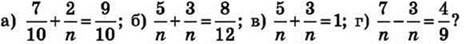 2) Решите уравнение: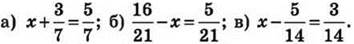 3) Сравните значение выражения и дробь: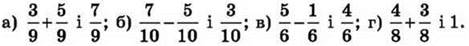 Шпатова А.С. 89643588158, shurlik.78@yandex.ruШпатова А.С. 89643588158, shurlik.78@yandex.ru5Математика Повторение по теме «Десятичные дроби»а) 3,46 + 4,19 + 2,78;б) 18,35 + 23,76 + 14,48;в) 18,83 - 11,45 - 4,57;г) 31,09 - 14,65 - 10,08д) 1,27 ∙ 31 - 18,07; е) 83,8 + (24 ∙ 5,7 - 4,7); ж) 12 ∙ 3,44 5 + 43,6. Найдите значение выражения 0,22 x + 0,34 y, если х = 3, у = 0,2.Купили 2,3 кг огурцов по цене 8,5 руб за килограмм и 1,8 кг помидоров по цене 10,6 руб за килограмм. За какие овощи заплатили больше и на сколько?Запишите и вычислите:Уменьшите число 68,7 на сумму чисел 44,7 и 0,375.Увеличьте число 7,654 на разность чисел 37 и 22,9.Уменьшите сумму чисел 90,4 и 65,4 на число 90,8.Найдите сумму разности чисел 504 и 47,9 и числа 58,7.Запишите и вычислите:Уменьшите число 68,7 на сумму чисел 44,7 и 0,375.Увеличьте число 7,654 на разность чисел 37 и 22,9.Уменьшите сумму чисел 90,4 и 65,4 на число 90,8.Найдите сумму разности чисел 504 и 47,9 и числа 58,7.Шпатова А.С. 89643588158, shurlik.78@yandex.ru6Русский языкПрямая речь.Параграф 74Упражнения 729Упражнение 734Упражнение 734Казакова Дарья Олеговна89500648737Четверг, 21.05.2020г.Четверг, 21.05.2020г.Четверг, 21.05.2020г.Четверг, 21.05.2020г.Четверг, 21.05.2020г.Четверг, 21.05.2020г.Четверг, 21.05.2020г.1Русский языкСложное предложение.Параграф 75Упражнение 742Упражнение 744Упражнение 744Казакова Дарья Олеговна895006487372Английский языкВыполнение тренировочных упражнений по теме «Часы»Учебник, 1 часть, стр 101, упр 4АУчебник, 1 часть, стр 101, упр 4BУчебник, 1 часть, стр 101, упр 4BПожитная О.В. 89041214840, Dolgova84@yandex.ru3История Повторение и обобщение  по разделу «Древний РимПовторить материалИспользуя дополнительную литературу и интернет-ресурсы,подготовь сообщение наИспользуя дополнительную литературу и интернет-ресурсы,подготовь сообщение наПоловникова Вера ГеннадьевнаТел.890866364544Литература Джек Лондон : «Биография писателя»Конспект биографии стр 269-270Прочитать стр 270-280Прочитать стр 270-280Казакова Дарья Олеговна895006487375Математика Контрольная работа №10 по теме «Обобщение и систематизация знаний учащихся по курсу математики 5 класса»1.Найдите значение выражения:(3,17 + 0,77 : 1,4) · 3,5 – 4,216.2.Поезд прошел 168,3 км за 3,4 ч. Сколько километров он пройдет за 5,8 ч с той же скоростью?  3.Решите уравнение: 7,2х – 5,4х + 0,46 = 1. 4.Длина прямоугольного параллелепипеда равна 80 см. Его ширина составляет 3 /5 длины и 40% высоты. Вычислите объем параллелепипеда. 5.Найдите значение выражения: 15 : (3 12 17 + 2 5 17) + (4,2 – 2 3 5 ) : 4.Шпатова А.С. 89643588158, shurlik.78@yandex.ruПятница, 22.05.2020гПятница, 22.05.2020гПятница, 22.05.2020гПятница, 22.05.2020гПятница, 22.05.2020гПятница, 22.05.2020гПятница, 22.05.2020г1Технологиядевочки Творческий проект «Лоскутное изделие для кухни-столовой»& 30 стр.182- 184Работа над проектомсделать презентацию для защиты своего проектаРабота над проектомсделать презентацию для защиты своего проектаАрефьева Татьяна Владимировнат. 89501464563е-mail: atv-1978@yandex.ru2ТехнологиямальчикиЗащита проектаРабота над проектомФото на вайбер, эл. почтуФото на вайбер, эл. почтуШолохов АнатолийАлександровичт. 89526127742е-mail:sholohov.anatoly@yandex.ru3Музыка Обобщающий урокПовторение тем четверти.Вспомните творчество композиторов, с которыми познакомились  на уроках.Вспомните творчество композиторов, с которыми познакомились  на уроках.Рыженкова С.В. ssemen.76@mail.ru895009766764Физкультура ОФППресс - зачётЗаписать видеоролик занятия, запись в тетрадь по самоконтролюЗаписать видеоролик занятия, запись в тетрадь по самоконтролюБондарь С.В.890413357485Обществознание  Повторение и обобщение по теме «Родина»Повторить пар.11-14с.123, подготовить письменные ответы на вопросы к гл.Vс.123, подготовить письменные ответы на вопросы к гл.VПоловникова Вера ГеннадьевнаТел.890866364546Английский языкКонструкция «let’s»Учебник, 1 часть, стр 112, знакомство с правиломВыучить правилоВыучить правилоПожитная О.В. 89041214840, Dolgova84@yandex.ruПонедельник, 25.05.2020г.Понедельник, 25.05.2020г.Понедельник, 25.05.2020г.Понедельник, 25.05.2020г.Понедельник, 25.05.2020г.Понедельник, 25.05.2020г.Понедельник, 25.05.2020г.1ИЗООбобщающий урок. Свободное рисованиеНарисовать рисунок на свободную темуНарисовать рисунок на свободную темуПрасолец Л.Ю.Prasolets@mail.ru895005111452Русский языкПовторениеПараграфы 76,77.Упражнение 747Упражнение 757Упражнение 757Казакова Дарья Олеговна895006487373История Повторение и обобщение  по разделу «Древний РимПовторить материалИспользуя дополнительную литературу и интернет-ресурсы,подготовь еще одно сообщение на одну из тем (с.300 Уч.)Используя дополнительную литературу и интернет-ресурсы,подготовь еще одно сообщение на одну из тем (с.300 Уч.)Половникова Вера ГеннадьевнаТел.890866364544Литература Казакова Дарья Олеговна895006487375МатематикаАнализ контрольной работы. Обобщение и систематизация знаний учащихся по курсу математики 5 класса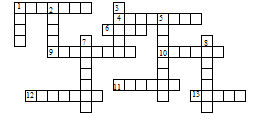 По горизонтали: 1. Книга для занятий по какому-либо предмету. 4. Перерыв в школьных занятиях. 6. Знак, используемый для записи музыки. 9. Документ, который выдают школьнику по окончании школы. 10. Месяц. 11. Большой лист, используемый для чертежей, стенгазет и т. п. 12. Чертежный инструмент. 13. Предмет, используемый художником для нанесения краски на холст.По вертикали: 1. Время, отведенное в школе для занятий одним из предметов. 2. Знак, используемый для обозначения звука. 3. Учреждение, которое дети посещают, пять раз в неделю. 5. Деревянная палочка с грифелем. 7. Жидкий состав для письма. 8. Наука.Шпатова А.С. 89643588158, shurlik.78@yandex.ru6Физкультура ОФПИтоги за 4 четвертьПроверка тетрадей по самоконтролюПроверка тетрадей по самоконтролюБондарь С.В.89041335748